RESUMEDEBOLA  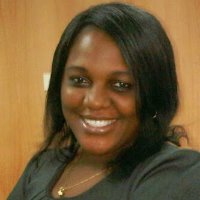 BIO DATADate of birth:        	December 31st, 1974Nationality:                   NigerianMarital status:  	            MarriedEmail:                          debola.333427@2freemail.com .      	 